MUNICIPIO DE TLAJOMULCO DE ZÚÑIGA, JALISCOOFICIALÍA MAYOR “CONVOCATORIA DE LICITACIÓN PÚBLICA LOCAL”OM-34/2022 “ADQUISICIÓN MEDICAMENTOS Y MATERIAL DE CURACIÓN PARA EL GOBIERNO MUNICIPAL DE TLAJOMULCO DE ZÚÑIGA, JALISCO”El Municipio de Tlajomulco de Zúñiga, Jalisco a través de su Unidad  de Compras ubicada en el primer piso del edificio de la calle Higuera número 70, Colonia Centro en Tlajomulco de Zúñiga, Jalisco, con teléfono 01 (33) 32 83 44 00 invita a las Personas Físicas y Morales interesadas, a participar en la LICITACIÓN PÚBLICA LOCAL  para la “ADQUISICIÓN MEDICAMENTOS Y MATERIAL DE CURACIÓN PARA EL GOBIERNO MUNICIPAL DE TLAJOMULCO DE ZÚÑIGA, JALISCO”, ello de conformidad con el artículo 134 de la Constitución Política de los Estados Unidos Mexicanos, así como el procedimiento que se establece en el Capítulo Segundo “De la Licitación Pública”, previsto por la Ley de Compras Gubernamentales, Enajenaciones y Contratación de Servicios del Estado de Jalisco y sus Municipios, y a efecto de normar el desarrollo de la presente Licitación, se emiten las siguiente:CONVOCATORIA:CRONOGRAMAPara los fines de estas bases, se entiende por:Las Bases de Licitación así como sus respectivos anexos fueron aprobados por unanimidad por el Comité de Adquisiciones del Municipio de Tlajomulco de Zúñiga, Jalisco; la propuesta del “LICITANTE” deberá sujetarse a las especificaciones señaladas en las Bases de esta Licitación y de cada uno de sus Anexos y para ello cada uno de los licitantes deberá de inscribirse en el presente proceso mediante el pago de derechos de Bases de Licitación ello con fundamento en el artículo 133 fracción IX de la Ley de Ingresos del Municipio de Tlajomulco de Zúñiga, Jalisco y para ello deberán de acudir con la orden de pago adjunta al formato PDF que se encuentra firmado de esta convocatoria a cualquiera de las cajas de la 6 a la 16 de la recaudadora central ubicada en Planta Baja de la calle Higuera no. 70, del Centro Administrativo Tlajomulco CAT, Colonia Centro, Tlajomulco de Zúñiga, Jalisco a pagar la cantidad señalada en el apartado costo de las bases, una vez hecho esto se le entregará un recibo oficial con el que deberá de acudir a la Dirección de Recursos Materiales ubicadas en calle Higuera no. 70, primer piso del Centro Administrativo Tlajomulco CAT, colonia Centro, Tlajomulco de Zúñiga, Jalisco, lugar donde se deberá de registrar y le entregaran copias simples y formato Word de la Convocatoria, Bases y Anexos del presente proceso.A t e n t a m e n t eLic. David Enrique Bernal DorantesSecretario Técnico del Comité de Adquisicionesdel Municipio de Tlajomulco de Zúñiga, Jalisco “BASES DE LICITACIÓN”OM-34/2022 “ADQUISICIÓN MEDICAMENTOS Y MATERIAL DE CURACIÓN PARA EL GOBIERNO MUNICIPAL DE TLAJOMULCO DE ZÚÑIGA, JALISCO”MUNICIPIO DE TLAJOMULCO DE ZÚÑIGA, JALISCOPRESENTEORDEN DE PAGOBASES DE LICITACIÓN OM-34/2022Favor de llenar a máquina o con letra de moldeNúmero de LicitaciónOM-34/2022 Pago de Derechos de las Bases$331.00 de conformidad con el artículo 133 fracción IX de la Ley de Ingresos del Municipio de Tlajomulco de Zúñiga, Jalisco.Aprobación de Bases por el Comité Viernes 01 de julio del 2022Publicación de la Convocatoria en el portal web del Municipio de Tlajomulco de Zúñiga, Jalisco (en formato descargable)Viernes 01 de julio del 2022Entrega de preguntas para Junta Aclaratoria y correo electrónico para el envío de preguntasHasta el miércoles 06 de julio del 2022 a las 15:00 horas, correo: licitaciones@tlajomulco.gob.mxFecha, hora y lugar de la celebración de la primera Junta de Aclaraciones (art. 59, F. III, Ley)Lunes 11 de julio 2022 a las 13:00 horas, la Dirección de Recursos Materiales, primer piso del Centro Administrativo (CAT), ubicado en la calle de Higuera número #70, Colonia Centro, Tlajomulco de Zúñiga, Jalisco, México.Fecha, hora y lugar de celebración del acto de presentación de proposiciones (art. 59, F. III, Ley)La presentación de proposiciones iniciará el jueves 14 de julio 2022 a las 9:00 y concluirá a las 9:30 horas en el inmueble ubicado en Independencia 105 Sur, colonia centro en Tlajomulco de Zúñiga, Jalisco.Fecha, hora y lugar de celebración del acto de apertura de proposiciones (art. 59, F. III, Ley)La apertura de proposiciones iniciará el jueves  14 de julio 2022 a las 9:31 horas en el inmueble ubicado en Independencia 105 Sur, colonia centro en Tlajomulco de Zúñiga, Jalisco.Resolución del ganadorEn fecha de apertura de proposiciones o hasta 20 días hábiles posteriores, mismo lugar. Origen de los Recursos (art. 59, F. II, Ley)Municipal Carácter de la Licitación (Art. 55 y 59, F. IV, Ley)LOCAL Idioma en que deberán presentarse las proposiciones, anexos y folletos (Art. 59, F. IV, Ley)EspañolEjercicio Fiscal que abarca la Contratación (Art. 59, F. X, Ley)2022Se acredita la suficiencia presupuestal (Art. 50, Ley)SITipo de contrato (Art. 59, F. X, Ley)Contrato u Orden de Compra cerradoAceptación de proposiciones Conjuntas (Art. 59, F. X, Ley) SIAdjudicación de los Bienes o Servicios (por partida/todo a un solo proveedor (Art. 59, F. XI, Ley)Se podrá adjudicar a varios licitantesÁrea solicitante y responsable de la ejecución de los Bienes o Servicios.Dirección General de Salud La partida presupuestal, de conformidad con el clasificador por objeto del gasto2531, 2541Participación de testigo Social (Art. 37, Ley)NOCriterio de evaluación de propuestas (Art. 59, F. XII, Ley)BinarioDescripción detallada de los bienes o servicios con requisitos técnicos mínimos, desempeño, cantidades y condiciones de entrega (Art. 59, F. II, Ley)Anexo 1Anexos que cuenta con la relación enumerada de requisitos y documentos que deberán de presentar los licitantes incluyendo:1.- Acreditación Legal2.- Manifestación de NO encontrarse en los supuestos del Art 52 de la Ley3.- Manifestación de Integridad y NO colusión4.- Demás requisitos que sean solicitados              Anexo 3              Anexo 4              Anexo 4              Anexo 1 y 2Plazo de presentación de propuestas (Art. 60, Ley)Normal: 14 días (supera)Domicilio de las Oficinas de la Contraloría Municipal donde podrán presentarse inconformidades.Independencia 105 Sur, colonia centro en Tlajomulco de Zúñiga, Jalisco“CONVOCANTE”Municipio de Tlajomulco de Zúñiga, Jalisco“DOMICILIO”Higuera No. 70, Col. Centro, Tlajomulco de Zúñiga, Jalisco. “COMITÉ”Comité de Adquisiciones del Municipio de Tlajomulco de Zúñiga, Jalisco“UNIDAD CENTRALIZADA DE COMPRAS”Unidad Centralizada de Compras de Recursos Materiales (Higuera no. 70, primer piso del Centro Administrativo Tlajomulco CAT, Colonia. Centro, Tlajomulco de Zúñiga, Jalisco).“LEY”Ley de Compras Gubernamentales, Enajenaciones y Contratación de Servicios del Estado de Jalisco y sus Municipios“LICITANTE” Persona Física o Moral (Razón Social) Licitante en el  proceso de licitación.“REGLAMENTO”Reglamento de Adquisiciones para el Municipio de Tlajomulco de Zúñiga, Jalisco“PROVEEDOR”Licitante Adjudicado.“PROCESO”La adquisición de: “ADQUISICIÓN MEDICAMENTOS Y MATERIAL DE CURACIÓN PARA EL GOBIERNO MUNICIPAL DE TLAJOMULCO DE ZÚÑIGA, JALISCO” los cuales están descritos en los anexos de las presentes bases.MEDICAMENTOMEDICAMENTOMEDICAMENTOMEDICAMENTOMEDICAMENTOMEDICAMENTOPartidaDESCRIPCIÓN CANTIDADU. M.Precio UnitarioPrecio Partida1Amp. Adrenalina Epinefrina 1 mg. caja con 50 piezas4cajas2Amp. Alacramin suero en fco. (No refrigeración)200piezas3Amp. Orciprenalina  0.5 mg caja con 320cajas4Amp. Amikacina 100mg.200piezas5Amp. Amikacina 500mg.300piezas6Amp. Aminofilina. 250 mg./10 ml. Caja con 5 20cajas7Amp. Amiodarona 150 mg caja con 620cajas8Amp. Ampicilina 1g100cajas9Amp. Ampicilina 500mg100cajas10Amp. Aracmyn suero en fco.30piezas11Amp. Atropina caja con 50 piezas4cajas12Amp. Cloropiramina 20 mg/ 2ml. Caja con 580cajas13Amp. Bicarnat  (bicarbonato de sodio) caja con 506cajas14Amp. Butilhiocina/Metamizol 20 mg./2.5 gr. 600piezas15Amp. Butilhiocina 20 mg. Caja con 3400cajas16Amp. Cefalotina 1g.200piezas17Amp. Cefotaxima 1g300piezas18Amp. Ceftriaxona 1g1200piezas19Amp. Ciprofloxacino 200mg sol300piezas20Amp. Somazina  (citicolina)1 gr. Caja con 1030cajas21Amp. Claritromicina 500mg150piezas22Amp. Clexane (Enoxaparina)60mg20cajas23Amp. Clindamicina 300 mg2000piezas24Amp. Cloruro de Potasio 1.49 grs/10 ml caja con 506cajas25Amp. Cloruro de Sodio 17.7% caja con 1001cajas26Amp. Salbutamol/Bromuro de Ipratropio 0.5mg/2.5 mg caja con 10100cajas27Amp. DEPAKENE 500mg (acido valproico)20piezas28Amp. Dexametasona 8 mg.1500piezas29Amp. Diazepam. 10 mg.  Caja con 508cajas30Amp. Diclofenaco caja con 2500cajas31Amp. Difenidol200cajas32Amp. Dobutamina .250 mg20piezas33Amp. Dopamina 200 mg   caja con 520cajas34Amp. Clonixinato de Lisina 100 mg.  Caja con 5350cajas35Amp. Dormicum 15mg caja con 580cajas36Amp. Dormicum 50 mg caja con 5120cajas37Amp. Enterogermina 2 billones UFC - 5ml caja con 20 30cajas38Amp. Epinefrina racemica para nebulizar. Caja con 304cajas39Amp. Fenitoina 2500 mg /5ml700piezas40Amp. Fitomenadiona 0.2mg   caja con 540cajas41Amp. Flixotide caja con 1020cajas42Amp. Flumazenil 0.5 mg60cajas43Amp. Forcedol 25 mg/10 mg (ketorolaco /tramadol)100cajas44Amp. Furosemida 20 mg.  Caja con 5120cajas45Amp. Gluconato de Calcio 10% caja con 502cajas46Amp. Glucosa al 50 %200piezas47Amp. Haldol. (Haloperidol) caja con 610cajas48Amp. Heparina 1000ui fco10piezas49Amp. Heparina 5000ui fco10piezas50Amp. Hidralazina caja con 52cajas51Amp. Hidrocortisona 100mg caja con 504cajas52Amp. Hidrocortisona 500mg caja con 504cajas53Amp. Hypnomidate (etomidato) 20mg/10ml caja con 510cajas54Amp. Insulina Humana de accion rápida 10 ml.30piezas55Amp. Ketorolaco 30 mg.    Caja con 33000cajas56Amp. Levofloxacino Sol. 500 mg.300piezas57Amp. M.V.I.12400piezas58Amp. Manitol Sol 20g/100ml 250 ml24piezas59Amp. Meclicina Piridoxina  25 mg. Con 5 piezas200cajas60Amp. Metamizol 1g300cajas61Amp. Metil Prednisolona 500 MG con 50 piezas5cajas62Amp. Metoclopramida 10mg con 6 piezas200cajas63Amp. Metronidazol Sol. 500 mg150piezas64Amp. Nalbufina 10mg caja con 5100cajas65Amp. Narcanti/ naloxone caja con 102cajas66Amp. Nocuron. Bromuro de vecuronio 4mg caja con 504cajas67Amp. Norepinefrina 4 mg/4 ml. Caja con 504cajas68Amp. Omeprazol Sol. 40 mg.2500piezas69Amp. Oxitocina 5 UI     caja con 5010cajas70Amp. Paracetamol iv sol 1gr. 100 ml.900piezas71Amp. Penisodina 400100piezas72Amp. Penisodina 800100piezas73Amp. Propofol 200 mg. Caja con 5200cajas74Amp. Tiopental 500mg 20ml30piezas75Amp. Ventolin/ salbutamol sol40piezas76Amp. Vomisin caja con 3 (dimenhidrinato 50mg)70cajas77Amp. Xilocaina 10% Spray60piezas78Amp. Xilocaina 2% Simple400piezas79Amp. Xilocaina/Epinefrina Fco 20mg *000.5mg20piezas80Amp. Sulfato de Magnesio 1 g c/1002cajas81Sulfadiazina de plata  crema 1% (argental)100piezas82Barmicil compuesto Crema (betametazona/clotrimazol)100piezas83Med. Ac Acetilsalicilico 100 mg20cajas84Med. Ac Acetilsalicilico 500 mg20cajas85Med. Oximetazolina Sol Spray Adulto 30cajas86Med. Captopril 25 mg. tabletas30cajas87Med. Cloranfenicol Gts. (No refrigeración)50piezas88Med. Rasecadotrilo Polvo 10 mg sobres (hidrasec)10cajas89Med. Rasecadotrilo Tabletas 100 mg (hidrasec)10cajas90Med. Paracetamol gotas30piezas91Med. Paracetamol 500 mg. tbs100cajas92Med. Salbutamol susp. Aerosol50piezas93Isoket Sol Spray25piezas94Med. Diclofenaco 100 mg tbs30cajas95Furacin Crema70piezas96Sol. Dx al 10% 500 ml  frasco plastico480piezas97Sol. Dx al 5% 1000 ml. Frasco plastico120piezas98Sol. Dx al 5% 250 ml frasco plastico120piezas99Sol. Dx al 5% 500 ml frasco plastico120piezas100Sol. Fisiológica 100 ml frasco plastico2000piezas101Sol. Fisiológica 1000 ml frasco plastico2000piezas102Sol. Fisiológica 250 ml frasco plastico900piezas103Sol. Fisiológica 500 ml frasco plastico1200piezas104Sol. Harman 1000 ml frasco plastico1200piezas105Sol. Harman 250 ml frasco plastico360piezas106Sol. Harman 500 ml frasco plastico480piezas107Sol. Irrigación 500 ml frasco plastico900piezas108Sol. Hidroxido de Aluminio/Hidroxido de Magnesio/Dimeticona susp80piezas109Sol. Gelafundin36piezas110Suero Oral1000piezas111Amp. Buprenorfina caja con 680cajas112Isoket Sol Spray20PIEZAS113Amp Adenosina 6 mg./2ml.  Caja con 68cajasTOTAL NO CAUSA IVATOTAL NO CAUSA IVAMATERIAL DE CURACIÓNMATERIAL DE CURACIÓNMATERIAL DE CURACIÓNMATERIAL DE CURACIÓNMATERIAL DE CURACIÓNMATERIAL DE CURACIÓNPartidaDESCRIPCIÓN CANTIDADU. M.Precio UnitarioPrecio Partida114Agua Oxigenada Fco. 500ml650PIEZAS115Aguja # 18 CON 10030CAJAS116Aguja # 20 con 10050CAJAS117Aguja # 27 CON 10025CAJAS118Alcohol Gel 20 Lts30BIDON119Algodón pqte 300mg250PAQUETES120Algodón Torunda150PAQUETES121Bata Desechable para paciente2500PIEZAS122Bidon de Alcohol de 20 lts50BIDON123Bolsa para esterilizar mediana 11/18/4 cm20CAJAS124Bolsa Recolectora de Orina1000PIEZAS125Campo Esteril 40/70cm paquete individual300PIEZAS126Canula Endotraqueal 2.0 30PIEZAS127Canula Endotraqueal 2.530PIEZAS128Canula Endotraqueal 6.0 c/globo50PIEZAS129Canula Endotraqueal 6.5 c/globo50PIEZAS130Canula Endotraqueal 8.0 c/globo50PIEZAS131Canula Nasofaringea No.2430PIEZAS132Canula Nasofaringea No.2830PIEZAS133Cepillo para lavado de instrumental (plastico)30PIEZAS134Cinta Cedaciva 1" con 12 piezas, No cotizar marca Galia, Protec10CAJAS135Cinta Cedaciva 2" con 6 piezas, No cotizar marca Galia, Protec10CAJAS136Cinta Cedaciva 3" con 4 piezas, No cotizar marca Galia, Protec10CAJAS137Cinta Testigo100PIEZAS138Aposito transparente estéril 7 x 6 cms tegaderm caja con 50180CAJAS139Aposito transparente estéril 10 x 12 cms tegaderm caja con 5070CAJAS140Collarin Blando Estandar200PIEZAS141Contenedor Rojo 11 lts15PIEZAS142Cubrebocas reforzado con tres pliegues caja con 50150CAJAS143Dermodine Jabon60galon144Dermo Qrit al 12%50PIEZAS145Dermodine / Insodine12galon146Electrodos adulto paquete con 50100PAQUETES147Equipo de Parto Desechable50PAQUETES148Equipo de Volumen Medio 100 ml100PIEZAS149Equipo de Volumen Medio 150 ml100PIEZAS150Equipo Venoclisis Micro200PIEZAS151Equipo Venoclisis Normo6000PIEZAS152Gasa Cortada Pqte/200   10*10500paquetes153Gel Electroconductor de 250 ml.30PIEZAS154Guante Esteril mediano c/100, No cotizar marca proderma100CAJAS155Guante no Esteril mediano c/100, No cotizar marca proderma500cajas156Hipafix cinta de 10 cms.30CAJAS157Jalea Lubricante100PIEZAS158Jelco # 14 con 50 piezas, no cotizar marca Punzocat, Sumitex8CAJAS159Jelco # 16 con 50 piezas, no cotizar marca Punzocat, Sumitex4CAJAS160Jelco # 18 con 50 piezas, no cotizar marca Punzocat, Sumitex40CAJAS161Jelco # 20 con 50 piezas, no cotizar marca Punzocat, Sumitex40CAJAS162Jelco # 22 con 50 piezas, no cotizar marca Punzocat, Sumitex40CAJAS163Jelco # 24 con 50 piezas, no cotizar marca Punzocat, Sumitex20CAJAS164Jeringa 1 cc/ml con 100 sin espacio muerto10CAJAS165Jeringa 10 cc/ml con 100120CAJAS166Jeringa 20 cc/ml con 5050CAJAS167Jeringa 3 cc/ml con 10020CAJAS168Jeringa 5 cc/ml con 10040CAJAS169Jeringa de Asepto Plastico40PIEZAS170Lancetas Estandar con 10050CAJAS171Ligadura Umbilical caja con 1008CAJAS172Llave de Tres Vias con extencion1200PIEZAS173Masc. Oxigeno/Reservorio AD. Cod.001203400PIEZAS174Masc. Oxigeno/Reservorio Ped. Cod.001268200PIEZAS175Mascarilla Laringea No. 120PIEZAS176Mascarilla Laringea No. 220PIEZAS177Mascarilla KN 959000PIEZAS178Navaja Bisturi # 233CAJAS179Pañal Adulto Diapro. Con 10600PAQUETES180Papel/ Desfibrilador RB1 de 58 mm de ancho25PIEZAS181Rastrillo doble Filo200PIEZAS182Resucitador Manual c/ Mascarilla Adulto100PIEZAS183Resucitador Manual c/ Mascarilla Pediatrico20PIEZAS184Rollo de Gasa50PIEZAS185Sabana Desechable 1x1.80 mts.4000PIEZAS186Sol. Burn Free Gel.60PIEZAS187Sol. Microdacyn  Galon 5 lts36galon188Sonda Foley # 16400PIEZAS189Sonda Foley # 16 3 vias25PIEZAS190Sonda Foley # 18 3 vias25PIEZAS191Sonda Foley # 2030PIEZAS192Sonda Gástrica # 1650PIEZAS193Sonda Gástrica # 850PIEZAS194Sonda/Aspiración de secresiones 16200PIEZAS195Sujetador para Tubo Endotraqueal Adulto100PIEZAS196Sutura Cromico 3-0 aguja cortante piel medio arco, No cotizar marca American20CAJAS197Sutura Cromico 4-0 aguja cortante piel medio arco, No cotizar marca American20CAJAS198Sutura Naylon 1-0 aguja cortate medio arco, No cotizar marca American10CAJAS199Sutura Naylon 2-0 aguja cortante medio arco, No cotizar marca American30CAJAS200Sutura Naylon 3-0 aguja cortante medio arco, No cotizar marca American250CAJAS201Sutura Seda 2-0 aguja cortante, No cotizar marca American10cajas202Sutura Seda 3-0 aguja cortante, No cotizar marca American10cajas203Sutura Seda 4-0 aguja cortante, No cotizar marca American10cajas204Sutura Vicril 3-0 aguja cortante piel medio arco6CAJAS205Tubo Torniquete Caja 15 mts.3CAJAS206Tubo/Extencion/Aspirador  marca AMSINO150PIEZAS207Venda Elastica 10 cm, No cotizar marca Quirmex, institucional4000PIEZAS208Venda Elastica 15 cm, No cotizar marca Quirmex, institucional600PIEZAS209Venda Elastica 20 cm, No cotizar marca Quirmex, institucional240PIEZAS210Venda Elastica 30 cm, No cotizar marca Quirmex, institucional360PIEZAS211Venda Elastica 5cm, No cotizar marca Quirmex, institucional900PIEZAS212Venda Huata 10 cm1200PIEZAS213Venda Huata 15 cm360PIEZAS214Venda Huata 5 cm120PIEZAS215Venda Yeso # 10 CAJA CON 12, No cotizar marca Galia, Protec120cajas216Venda Yeso # 15 CAJA CON 12, No cotizar marca Galia, Protec40cajas217Venda Yeso # 5 CAJA CON 12, No cotizar marca Galia, Protec20cajas218Venjui 6PIEZAS219Jelco # 12, No cotizar marca Punzocat, Sumitex2cajas220Kit de acceso vascular Intraoseo # 1410PIEZAS221Kit de acceso vascular Intraoseo # 1610PIEZAS222Kit de acceso vascular Intraoseo # 1810PIEZAS223Alcacide 1 lt20PIEZAS224Collarin rígido adulto 16 ajustes, polietileno30PIEZASSub TotalSub TotalIVAIVATOTALTOTAL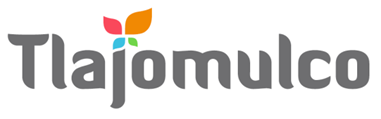 MUNICIPIO DE TLAJOMULCO DE ZÚÑIGA, JALISCODIRECCIÓN DE RECURSOS MATERIALESMUNICIPIO DE TLAJOMULCO DE ZÚÑIGA, JALISCODIRECCIÓN DE RECURSOS MATERIALESDATOS DE LICITACIÓNDATOS DE LICITACIÓNIMPORTE: $331.00 CON LETRA: SON TRESCIENTOS TREINTA Y UN PESOS, 00/100, M. N.IMPORTE: $331.00 CON LETRA: SON TRESCIENTOS TREINTA Y UN PESOS, 00/100, M. N.OM-34/2022 “ADQUISICIÓN MEDICAMENTOS Y MATERIAL DE CURACIÓN PARA EL GOBIERNO MUNICIPAL DE TLAJOMULCO DE ZÚÑIGA, JALISCO”DATOS DEL LICITANTEDATOS DEL LICITANTELICITANTE R. F. C.NO. DE PROVEEDOR (PARA EL CASO DE CONTAR CON NÚMERO)NOMBRE DE REPRESENTANTETELÉFONO CELULAR DE CONTACTOCORREO ELECTRÓNICO Sello autorización área responsableLic. David Enrique Bernal Dorantes Secretario Técnico del Comité de Adquisiciones del Municipio de Tlajomulco de Zúñiga, JaliscoSello autorización área responsableLic. David Enrique Bernal Dorantes Secretario Técnico del Comité de Adquisiciones del Municipio de Tlajomulco de Zúñiga, Jalisco